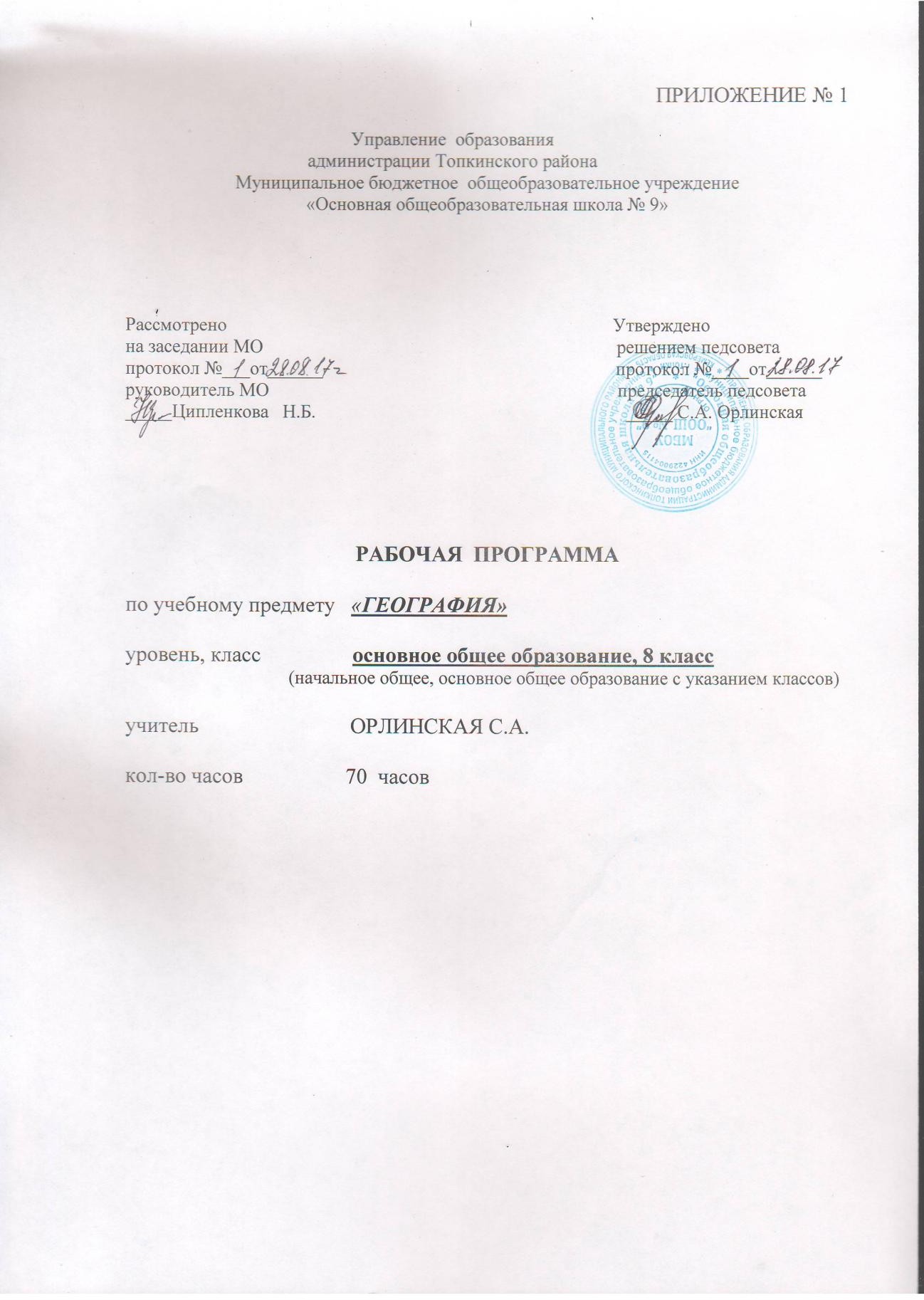 1.Пояснительная записка      Рабочая программа по географии для основной школы составлена на основе Федерального компонента государственного образовательного стандарта общего образования, требований к результатам освоения основной образовательной программы основного общего образования . В   программе учтены идеи и положения Концепции духовно-нравственного развития и воспитания личности гражданина России, программы развития и формирования универсальных учебных действий, которые обеспечивают формирование российской гражданской идентичности, овладение ключевыми компетенциями, составляющими основу для саморазвития и непрерывного образования, целостность общекультурного, личностного и познавательного развития учащихся и коммуникативных качеств личности.   География —   предмет,  который синтезирует многие компоненты как общественно научного, так и естественно - научного знания. В ней реализуются такие   направления современного образования,  как гуманизация,  социологизация,  экологизация,  экономизация,  которые   способствуют  формированию общей культуры современного школьника.  В результате чего содержание разных разделов курса географии для основной школы, наполнено экологическими, этнографическими, социальными, экономическими аспектами, поэтому такие темы   помогает учащимся осознать тесную взаимосвязь естественных и общественных дисциплин, природы и общества в целом.        Основная цель географии в системе общего образования – формирование у учащихся умение использовать географические знания и умения в повседневной жизни для объяснения, оценки и прогнозирования разнообразных природных, социально-экономических и экологических процессов и явлений, адаптации к условиям окружающей среды и обеспечения безопасности жизнедеятельности, экологически сообразного поведения в окружающей среде.Изучение географии на ступени основного общего образования направлено на достижение следующих целей:освоение знаний об основных географических понятиях, географических особенностях природы, населения и хозяйства разных территорий; о России во всем ее географическом разнообразии и целостности; об окружающей среде, путях ее сохранения и рационального использования;овладение умениями ориентироваться на местности; использовать один из «языков» международного общения – географическую карту, статистические материалы, современные геоинформационные технологии для поиска, интерпретации и демонстрации различных географических данных; применять географические знания для объяснения и оценки разнообразных явлений и процессов;развитие познавательных интересов, интеллектуальных и творческих способностей в процессе наблюдений за состоянием окружающей среды, решения географических задач, самостоятельного приобретения новых знаний;воспитание любви к своей местности, своему региону, своей стране; взаимопонимания с другими народами; экологической культуры, бережного отношения к окружающей среде;применение географических знаний и умений в повседневной жизни для сохранения окружающей среды и социально-ответственного поведения в ней; адаптации к условиям проживания на определенной территории; самостоятельному оцениванию уровня безопасности окружающей среды как сферы жизнедеятельности.2.Общая характеристика учебного предмета     География в основной школе – учебный предмет, формирующий у учащихся систему комплексных социально ориентированных знаний о Земле как планете людей, о закономерностях развития природы, размещения населения и хозяйства, об особенностях, о динамике и территориальных следствиях  главных природных, экологических, социально-экономических и иных процессов, протекающих в географическом пространстве, проблемах взаимодействия общества и природы, об адаптации человека к географическим условиям проживания, о географических подходах к устойчивому развитию территорийЗадачами изучения географии в основной школе являются: формировать систему географических знаний как компонента научной картины мира;познавать на конкретных примерах многообразия современного географического пространства на разных его уровнях, что позволяет сформировать географическую картину мира;познавать характер, сущность и динамику главных природных, экологических, социально-экономических, геополитических и иных процессов, происходящих в географическом пространстве России и мира;понимать главные особенности взаимодействия природы и общества на современном этапе его развития, значения  охраны окружающей среды и рационального природопользования, осуществления стратегии устойчивого развития в масштабах России и мира;понимать закономерности размещения населения и территориальной организации хозяйства в связи с природными, социально-экономическими и экологическими факторами, зависимость проблем адаптации и здоровья человека от географических условий проживания;глубоко и всесторонне изучать географию России, включая различные виды ее географического положения, природу, население, хозяйство, регионы, особенности природопользования в их взаимозависимости;вырабатывать у учащихся понимания общественной потребности в географических знаниях, а также формировать отношение к географии как возможной области будущей практической деятельности;формировать навыки и умения безопасного и экологически целесообразного поведения в окружающей среде.  Содержание программы структурировано  :«География России» (8 класс) выделяются тематические разделы — «Природа и население», которая состоит из «Введения» и трех разделов: «Пространства России», «Природа и человек», «Население России».     «География России» (9 класс) выделяются тематические разделы — «Хозяйство России», «Районы России и заключительная часть «Россия в мире»-  итоговый контекст в системе российского школьного образования, выполняющий наряду с содержательно обучающей функцией важную идеологическую функцию.Главная цель курса — формирование географического образа своей Родины во всём его многообразии и целостности, на основе комплексного подхода и показа взаимодействия и взаимовлияния трёх основных компонентов — природы, населения и хозяйства.3.  Описание места учебного предмета в учебном плане     Рабочая программа разработана в соответствии с учебным планом на уровень основного общего образования и изучается с 5 класса по 9 класс.  В данной программе представлено общее число учебных  часов для 8-го  класса:4.Требование к уровню подготовки выпускниковВ результате изучения географии ученик должензнать/пониматьосновные географические понятия и термины; различия плана, глобуса и географических карт по содержанию, масштабу, способам картографического изображения; результаты выдающихся географических открытий и путешествий;географические следствия движений Земли, географические явления и процессы в геосферах, взаимосвязи между ними, их изменение в результате деятельности человека; географическую зональность и поясность;географические особенности природы материков и океанов, географию народов Земли; различия в хозяйственном освоении разных территорий и акваторий; связь между географическим положением, природными условиями, ресурсами и хозяйством отдельных регионов и стран;специфику географического положения и административно-территориального устройства Российской Федерации; особенности ее природы, населения, основных отраслей хозяйства, природно-хозяйственных зон и районов;природные и антропогенные причины возникновения геоэкологических проблем на локальном, региональном и глобальном уровнях; меры по сохранению природы и защите людей от стихийных природных и техногенных явлений;уметьвыделять, описывать и объяснять существенные признаки географических объектов и явлений;находить в разных источниках и анализировать информацию, необходимую для изучения географических объектов и явлений, разных территорий Земли, их обеспеченности природными и человеческими ресурсами, хозяйственного потенциала, экологических проблем;приводить примеры: использования и охраны природных ресурсов, адаптации человека к условиям окружающей среды, ее влияния на формирование культуры народов; районов разной специализации, центров производства важнейших видов продукции, основных коммуникаций и их узлов, внутригосударственных и внешних экономических связей России, а также крупнейших регионов и стран мира;составлять краткую географическую характеристику разных территорий на основе разнообразных источников географической информации и форм ее представления;определять на местности, плане и карте расстояния, направления высоты точек; географические координаты и местоположение географических объектов;применять приборы и инструменты для определения количественных и качественных характеристик компонентов природы; представлять результаты измерений в разной форме; выявлять на этой основе эмпирические зависимости;использовать приобретенные знания и умения в практической деятельности и повседневной жизни для:ориентирования на местности и проведения съемок ее участков; определения поясного времени; чтения карт различного содержания;учета фенологических изменений в природе своей местности; проведения наблюдений за отдельными географическими объектами, процессами и явлениями, их изменениями в результате природных и антропогенных воздействий; оценки их последствий;наблюдения за погодой, состоянием воздуха, воды и почвы в своей местности; определения комфортных и дискомфортных параметров природных компонентов своей местности с помощью приборов и инструментов;решения практических задач по определению качества окружающей среды своей местности, ее использованию, сохранению и улучшению; принятию необходимых мер в случае природных стихийных бедствий и техногенных катастроф;проведения самостоятельного поиска географической информации на местности из разных источников: картографических, статистических, геоинформационных.5.Содержание учебного предмета ,курса
 ГЕОГРАФИЯ РОССИИРаздел 5. Особенности географического положения России Географическое положение России. Территория и акватория. Государственная территория России. Географическое положение страны, его виды. Особенности географического положения России, его сравнение с географическим положением других государств. Географическое положение России как фактор развития её хозяйства.Границы России. Государственные границы России, их виды, значение. Морские и сухопутные границы, воздушное пространство и пространство недр, континентальный  шельф и экономическая зона Российской Федерации.Россия на карте часовых поясов. Местное, поясное, декретное, летнее время: роль  хозяйстве и жизни людей. Определение поясного времени для разных городов    России. Анализ карт административно-территориального и политико-административного деления страны. История освоения и изучения территории России. Формирование и освоение государственной территории России. Выявление изменений границ страны на разных исторических этапах.Современное административно-территориальное устройство страны. Федеративное устройство страны. Субъекты Российской Федерации, их равноправие и разнообразие. Федеральные округа.Раздел 6. Природа РоссииПриродные условия и ресурсы России. Природные условия и природные ресурсы. Природно-ресурсный капитал и экологический потенциал России. Оценка и проблемы рационального использования природных ресурсов. Основные ресурсные базы. Группировка отраслей по их связи с природными ресурсами. Сравнение природно-ресурсного капитала различных районов России.Геологическое строение, рельеф и полезные ископаемые. Основные этапы формирования земной коры на территории России. Особенности геологического строения России: основные тектонические структуры. Основные формы рельефа и особенности их распространения на территории России. Выявление зависимости между тектоническим строением, рельефом и размещением основных групп полезных ископаемых.Влияние внутренних и внешних процессов на формирование рельефа. Современные процессы, формирующие рельеф. Области современного горообразования, землетрясений и вулканизма. Древнее и современное оледенения. Стихийные природные явления. Минеральные ресурсы страны и проблемы их рационального использования. Изменение рельефа под влиянием деятельности человека. Изучение закономерностей формирования рельефа и его современного развития на примере своего региона и своей местности.Климат и климатические ресурсы. Факторы, определяющие климат России: влияние географической широты, подстилающей поверхности, циркуляции воздушных масс. Определение по картам закономерностей распределения солнечной радиации, средних температур января и июля, годового количества осадков, испаряемости по территории страны. Климатические пояса и типы климатов России. Определение по синоптической карте особенностей погоды для различных пунктов. Составление прогноза погоды.Изменение климата под влиянием естественных факторов. Влияние климата на быт человека, его жилище, одежду, способы передвижения, здоровье. Способы адаптации человека к разнообразным климатическим условиям на территории страны. Климат и хозяйственная деятельность людей. Оценка основных климатических показателей одного из регионов страны для характеристики условий жизни и хозяйственной деятельности населения.Опасные и неблагоприятные климатические явления. Методы изучения и прогнозирования климатических явлений. Определение особенностей климата своего региона.Внутренние воды и водные ресурсы. Виды вод суши на территории страны. Распределение рек по бассейнам океанов. Главные речные системы России. Выявление зависимости между режимом, характером течения рек, рельефом и климатом. Характеристика крупнейших рек страны. Опасные явления, связанные с водами (паводки, наводнения, лавины, сели), их предупреждение. Роль рек в жизни населения и развитии хозяйства России. Составление характеристики одной из рек с использованием тематических карт и климатограмм, определение возможностей её хозяйственного использования.Крупнейшие озёра, их происхождение. Болота. Подземные воды. Ледники. Многолетняя мерзлота. Объяснение закономерностей размещения разных видов вод суши и связанных с ними опасных природных явлений на территории страны.Неравномерность распределения водных ресурсов. Рост их потребления и загрязнения. Пути сохранения качества водных ресурсов. Оценка обеспеченности водными ресурсами крупных регионов России. Внутренние воды и водные ресурсы своего региона и своей местности.Почва и почвенные ресурсы. Почва — особый компонент природы. Факторы образования почв. Основные типы почв, их свойства, различия в плодородии. Размещение основных типов почв на территории России.Почва — национальное богатство. Почвенные ресурсы России. Изменение почв в ходе их хозяйственного использования. Меры по сохранению плодородия почв: мелиорация земель, борьба с эрозией почв и их загрязнением. Знакомство с образцами почв своей местности, выявление их свойств и особенностей хозяйственного использования.Растительный и животный мир. Биологические ресурсы. Растительный и животный мир России: видовое разнообразие, факторы, его определяющие. Составление прогноза изменений растительного и животного мира при заданных условиях изменения других компонентов природного комплекса. Биологические ресурсы, их рациональное использование. Меры по охране растительного и животного мира. Растительный и животный мир своего региона и своей местности.Природно-хозяйственные зоны. Природно-хозяйственные зоны России: взаимосвязь и взаимообусловленностьих компонентов. Характеристика арктических пустынь, тундр и лесотундр, лесов, лесостепей и степей, полупустынь и пустынь. Анализ физической карты и карт компонентов природы для установления взаимосвязей между ними в разных природных зонах.Природные ресурсы зон, их использование, экологические проблемы. Заповедники. Высотная поясность. Особо охраняемые природные территории   России. Памятники Всемирного природного наследия. Выявление: зависимости между тектоническим строением, рельефом и размещением основных групп полезных ископаемых; зависимости между режимом, характером течения рек, рельефом и климатом; способов адаптации человека к разнообразным климатическим условиям. Анализ физической карты и карт компонентов природы.Раздел 7. Население РоссииЧисленность населения России. Численность населения России в сравнении с другими государствами. Особенности воспроизводства российского населения на рубеже  XX и XXI вв. Основные показатели, характеризующие население страны и её отдельных территорий. Прогнозирование изменения численности населения России и  её отдельных территорий.Половой и возрастной состав населения страны. Своеобразие полового и возрастного состава населения России и определяющие его факторы. Средняя прогнозируемая продолжительность жизни мужского и женского населения России.Народы и религии России. Россия — многонациональное государство. Многонациональность как специфический фактор формирования и развития России. Определение по статистическим материалам крупнейших по численности народов России. Определение по карте особенностей размещения народов России, сопоставление с политико-административным делением РФ. Использование географических знаний для анализа территориальных аспектов межнациональных отношений. Языковой состав населения. География религий.Особенности размещения населения России. Географические особенности размещения населения: их обусловленность природными, историческими и социально-экономическими факторами. Основная полоса расселения. Городское и сельское население. Крупнейшие города и городские агломерации, их роль в жизни страны. Сельская местность, сельские поселения. Определение и сравнение показателей соотношения городского и сельского населения в разных частях страны по статистическим данным. Выявление закономерностей в размещении населения России.Миграции населения России. Направления и типы миграции на территории страны. Причины миграций и основные направления миграционных потоков на разных этапах развития страны. Определение по статистическим материалам показателей миграционного прироста для отдельных территорий России.Человеческий капитал страны. Понятие человеческого капитала. Трудовые ресурсы и экономически активное население России. Неравномерность распределения трудоспособного населения по территории страны. Географические различия в уровне занятости и уровне жизни населения России, факторы, их   определяющие. Качество населения. Выявление территориальных аспектов межнациональных отношений. Анализ карт населения России. Определение основных показателей, характеризующих население страны и ее отдельных территорий.География своей республики (края, области). Определение географического положения территории, основных этапов ее освоения. Этапы заселения, формирования культуры народов, современного хозяйства. Характеристика внутренних различий районов и городов. Достопримечательности. Топонимика.Оценка природных ресурсов и их использования. Наблюдение за природными компонентами, географическими объектами, процессами и явлениями своей местности, их описание.6.Тематическое планирование с определением основных видов учебной деятельности8  класс7.Описание учебно-методического и материально-технического обеспечения  библиотека учебной, программно-методической, учебно-методической, справочно-информационной и научно-популярной литературыкартотека с заданиями для индивидуального обучения, организации самостоятельных работ обучающихся, проведения контрольных работ и т.д.Интернет-ресурсы:http://ru.wikipedia.org/wikhttp://nature.worldstreasure.com/ - Чудеса природыhttp://www.rgo.ru/ - Планета Земляhttp://www.sci.aha.ru/RUS/wab__.htm - Россия, как системаhttp://www.rusngo.ru/news/index.shtml - Национальное географическое обществоhttp://www.geocities.com/Paris/LeftBank/3405/towns.html - Города Россиикласс Дронов В.П., Савельева Л.Е.  География. Россия: природа, население, хозяйство. 8 класс. Учебник для общеобразовательных учреждений. География. Россия: природа, население, хозяйство. 8 класс. Электронное приложение к учебнику авторов  В.П. Дронова, Л.Е. Савельевой.География. Россия: природа, население, хозяйство.  Атлас. 8-9 классы.География. Россия: природа, население, хозяйство.  Контурные карты. 8 класс.География. Россия: природа, население, хозяйство.  Поурочное тематическое планирование. 8 класс. Пособие для учителей общеобразовательных учреждений. Часов в неделюЧасов за год8 класс270ТемаХарактеристика основных видов учебной деятельностиВведение• Анализ учебного материала в учебникеГеографическое пространство РоссииОпределять границы РФ и приграничных государств по физической и политической картам, наносить их на контурную карту.Сравнивать морские и сухопутные границы РФ по протяженности и по значению для развития внешнеторговых связей РФ с другими государствами.Сравнивать протяженность границ с разными странами-соседями.Определять наиболее разнообразные в природном отношении границы.Составлять описание границ Росси.Сравнивать размеры государственной территории Росси и других стран на основе анализа карт и статистических данных.Выявлять на основе анализа схемы преимущества и недостатки больших размеров территории страны.Определять положение РФ на карте часовых поясов.Определять поясное время для разных городов России по карте часовых поясов.Решать задачи на определение поясного времени с контекстом из реальной жизни.Роль поясного, декретного, летнего времени в хозяйстве и жизни людей.Анализировать карты и выявлять особенности разных видов географического положения России.Работа на контурной карте объекты, характеризующие географическое положение России.Сравнивать географическое положение России и других стран.Выявлять зависимость между географическим положением и особенностями заселения и хозяйственного освоения территории страны.Анализировать карты и статистические материалы (печатные таблицы, диаграммы, графики, ресурсы интернета) и выявлять место России в природно-ресурсном потенциале мира.Сравнивать страны по запасам основных видов природных богатств.Определять по картам соседние государства России, входящие в состав СНГ, и называть их столицы.Анализировать статистические данные, содержащиеся в учебнике и дополнительных источниках информации, о величине ВВП и национального и национального богатства России (в сравнении с другими странами),   на примере Кемеровской областиВыявлять особенности формирования государственной территории России, изменения ее границ, заселения и хозяйственного освоения на разных исторических этапах.Анализировать карты с маршрутами важнейших путешествий и экспедиций по территории России.Готовить и обсуждать сообщения и презентации о результатах выдающихся отечественных географических открытий и путешествий.Определять по схеме виды районирования по количеству и проявления признаков, характеру деления территории и направлению районирования.Анализировать карты и приводить примеры разных видов районирования и районов.Анализировать схему, отражающую функции административно-территориального деления страны.Выявлять специфику административно-территориального устройства РФ.Определять субъекты РФ и их столицы по политико-административной карте РФ.Определять состав и границы федеральных округов по карте федеральных округов. Выполнение   выполнения контрольной работы,  тестового контроляПрирода РоссииСравнивать разные виды природных ресурсов .Оценивать обеспеченность России природными ресурсами; объяснять их значение для развития хозяйства страны.Определять особенности размещения разных видов природных ресурсов на территории страны.Определять основные этапы формирования земной коры на территории России по тектонической карте, геохнорологической таблице  .Наблюдать модель (объект коллекции пособий или электронная модель) строения складок в земной коре и описывать особенности формирования тектонических структур и развития основных форм рельефа .Определять способы изображения основных тектонических структур  по тектонической карте России.Сравнивать тематические карты и выявлять зависимость расположения платформ и   границ литосферных плит.Определять особенности рельефа России по физической карте.Наносить на контурную карту  основные формы рельефа России.Выявлять зависимость между тектоническим строением и рельефом на основе сопоставления физической и тектонической карт.Сравнивать физическую карту и  карту плотности населения и выявлять воздействие рельефа на расселение людей.Определять и объяснять особенности рельефа Кемеровской области.Анализировать карту новейших тектонических движений и выявлять воздействие их направленности и интенсивности на рельеф.Определять по физической и тематическим картам территории распространения землетрясений и вулканизма.Наносить на контурные карты сейсмические пояса России, действующие и потухшие вулканы.Составлять и анализировать схему, отражающую перечень внешних сил и формирующихся под воздействием форм рельефа на территории России.Определять по тематическим картам границу древнего оледенения и по физической карте приводить примеры возвышенностей, созданных деятельностью древних ледников.Поиск  дополнительной информации о причинах образования оврагов, об их географическом распространении, о влиянии на хозяйственную деятельность и способах борьбы с эрозией.Анализировать физическую и тектоническую карты и выявлять закономерности в размещении основных групп полезных ископаемых в соответствии с их происхождением (осадочные, магматические, метаморфические).Обсуждать преимущества и недостатки разных способов добычи полезных ископаемых и проблему их рационального использования.Готовить и обсуждать сообщения (презентации) об опасных стихийных явлениях в литосфере и правилах безопасного поведения в ситуациях, связанных с их проявлением.Устанавливать особенности формирования и современного развития рельефа и закономерности размещения полезных ископаемых на примере своего региона и своей местности.Анализировать иллюстрации, схемы и выявлять зависимость распределения солнечной энергии от географической широты.Анализировать климатическую карту мира и определять положение России по отношению к центрам атмосферного давления.Решать учебные задачи по определению воздействия на климат океанов и степени континентальности климата конкретных территорий России.Анализировать иллюстрации, схемы, тематические карты и выявлять зависимость количества солнечной радиации от географической широты и температуры воздуха от количества солнечной радиации.Определять по картам показатели суммарной солнечной радиации и радиационного баланса для различных пунктов и территорий.Решать учебные задачи по расчету угла падения солнечных лучей на конкретной территории в дни солнцестояний и равноденствий.Анализировать иллюстрации, схемы, тематические карты и выявлять зависимость климатических показателей конкретных территорий от особенностей рельефа.Находить на основе использования климатической карты России подтверждения влиянию на климат крупных озер.Составлять схему «Типы воздушных масс на территории России и их свойства», составлять диаграмму повторяемости воздушных масс на каких-либо конкретных территориях.Сопоставлять карты давления воздушных масс и направления ветров в январе и в июле с климатической картой России и находить доказательства воздействия циркуляции атмосферы  на температуру воздуха и количества осадков.Анализировать иллюстрации, схемы, тематические карты и выявлять зависимость климатических показателей конкретных территорий от особенностей движения воздушных масс.Определять по синоптической карте особенности погоды различных пунктов, обусловленные фронтальной деятельностью;Прогнозировать по синоптической карте изменения погоды в связи  наступлением фронтов;Составлять схему (таблицу), отражающую особенности циклональной и антициклональной погоды в зимний и летний сезоны года; Описывать циклональную и антициклональную погоду зимой и летом  на примере Кемеровской области  ;Решать познавательные задачи на определение циклональных и антициклональных типов погоды;Определять по климатическим картам  и климатограммам средние температуры января и июля для различных пунктов;Сравнивать ход температурных кривых на климатограммах разных пунктов и объяснять различия;Составлять по климатическим картам описание изменения значений температур с запада на восток (вдоль какой-либо параллели) и с севера на юг (вдоль какого-либо меридиана);Определять по климатическим картам и климатограммам годовое количество осадков, холодного периода, тёплого периода для различных пунктов;Сравнивать годовой ход изменения осадков на климатограммах
разных пунктов и объяснять различия;Строить по имеющимся данным диаграмму распределения осадков по месяцам года для какого-либо пункта;Составлять по климатическим картам описание изменения значений среднегодового количества осадков с запада на восток вдоль параллели 60°с.ш.;Сопоставлять климатическую карту с картой испарения и испаряемости, объяснять выявленные закономерности;Решать учебные задачи по определению коэффициента увлажнения для различных территорий;Строить график изменения коэффициента увлажнения на территории России по направлению с севера на юг – от тундры до пустыни;Определять районы распространения разных типов климата на территории страны по карте климатических поясов и областей;Сопоставлять климатическую карту с картой климатических поясов  и областей для выявления основных показателей разных типов климата (средних летних
и зимних температур, годового количества осадков, направления ветров);Описывать разные типы климатов;Составлять сравнительную характеристику разных типов климата по основным климатическим показателям (средние температуры января и июля, годовая амплитуда температур, годовое количество осадков и сезон их преимущественного выпадения) в  графической форме;Устанавливать соответствие между климатограммами и типами климата;Определять особенности климата региона своего проживания;Подготовка и обсуждать сообщения -презентаций о воздействии климатических условий на человека (быт, жилище, одежда,   здоровье) и способах адаптации человека к разным климатическим условиям нашей страны;Оценивать условия жизни и хозяйственной деятельности населения одной из территорий страны;Определять районы распространения неблагоприятных климатических явлений на территории страны по тематическим картам;Обсуждать проблемы изменения климата под влиянием естественных и антропогенных факторов;Нанесение на контурную карту моря, заливы, проливы, крупнейшие полуострова и острова;Анализировать карты и описывать географическое положение морей, ранжировать их по глубине, площади, характеру береговой линии;Описывать положение летней и зимней границы плавучих льдов в Северном Ледовитом океане;Находить информацию (в Интернете и других источниках) об истории изучения и освоения российского сектора Арктики;Составлять характеристику одного из морей на основе анализа карт;Наносить на контурную карту крупнейшие порты каждого из морей;Работа с информацией (в Интернете и других источниках), подготовка и обсуждение презентации  о роли морей в жизни населения и развитии хозяйства России;Определять по физической карте реки, относящиеся к бассейнам разных океанов;Наносить на контурную карту водоразделы океанских бассейнов, обозначать крупные реки;Решение учебных задач  на определение падения и уклона рек;Выявлять зависимость между характером течения крупнейших рек и рельефом, режимом и климатом по картам и климатограммам;Сравнивать реки по объёму годового стока;Составлять характеристику одной из рек с использованием тематических карт и климатограмм;Определять типы озёр по происхождению озёрных котловин, солёности, размерам;Наносить на контурную карту разные типы озёр России;Определять по картам крупнейшие водохранилища, подписывать их на контурных картах;Выявлять положительные и отрицательные последствия строительства водохранилищ;Определять по картам основные районы распространения горного и покровного оледенения, многолетней мерзлоты;Нанесение  на контурную карту границу максимального распространения многолетней мерзлоты;Сопоставлять тематические карты и определять, для территорий каких
климатических поясов и областей характерна мерзлота; Оценивать обеспеченность водными ресурсами страны и её отдельных территорий;Обсуждать проблемы, связанные с использованием водных ресурсов, предлагать пути их охраны и рационального использования;Определять особенности внутренних вод и меры по их охране в регионе на примере Кемеровской области, Топкинского района;Подготовка и обсуждение  презентаций  о влиянии разных видов внутренних вод и стихийных природных явлений (наводнения, снежные лавины) на жизнь населения и особенности развития хозяйства России;Выявление  факторов, определяющие состав и разнообразие растительности России;Определять на основе сопоставления тематических карт показатели климата территорий, где широко распространены характерные представители зональных типов растительности (тундровой, лесной, степной);Решение учебных задач по определению площади разных видов лесов на территории России;Выявлять факторы, определяющие разнообразие состава животного мира России;Устанавливать характерных для зональных типов растительности России животных;Находить информацию (в Интернете и других источниках), готовить и обсуждать сообщения (презентации) о животных России, занесённых в Красную книгу, и мерах по их охране (о животном мире региона своего проживания);Оценивать место России в биологических ресурсах мира, долю в мировых запасах древесины;Определять основные биологические ресурсы лесных и безлесных территорий;Наблюдать образцы почв, выявлять их состав;Составлять таблицу (схему) «Состав почв»;Анализировать схему почвообразующих факторов и конкретизировать её примерами непосредственного проявления воздействия каждого фактора на формирование почвы;Определять по типовым схемам типы почв, почвенные горизонты и их названия, свойства главных типов почв, сравнивать их строение;Определять по карте почв главные зональные типы почв и закономерности их распространения на территории страны;Сопоставлять карту растительности (природных зон) с картой почв и выявлять взаимосвязь растительного и почвенного покрова;Определять структуру земельного фонда России;Оценивать почвенные ресурсы страны; на примере Кемеровской областиГотовить и обсуждать сообщения (презентации) о неблагоприятных изменениях почв в результате хозяйственной деятельности и основные мероприятия по рациональному использованию почвенных ресурсов;Определять по картам и схемам особенности географического положения природных районов и природно-хозяйственных зон на территории страны;Сравнивать природную зональность крупных природных районов, используя тематические карты;Решать учебные задачи по определению доли природно-хозяйственных зон в площади страны и численности её населения, выражая полученные результаты в графической форме;Определять по картам особенности географического положения арктических пустынь, тундр и лесотундр, таежных и смешанных и широколиственных лесов, лесостепей и степей, полупустынь и пустынь; а примере Кемеровской областиВыявлять взаимозависимости между компонентами природы зоны на основе анализа физической карты, тематических карт компонентов природы, схем связей компонентов в природных комплексах;Составлять характеристику природы зоны по типовому плану;Сопоставлять карты природных зон, благоприятности природных условий для жизни населения и размещения населения и выявлять причины соответствующей плотности населения;Определять на основе анализа тематических карт особенности хозяйственной деятельности и выявлять экологические проблемы зоны, связанные с основными видами хозяйственной деятельности;Выявлять причинно-следственные связи между географическим положением и характером высотной поясности территории;Выявлять особенности проявления высотной поясности в различных горных системах России;Выявлять воздействие горного рельефа на расселение людей и хозяйственную деятельность;Определять виды  и  особенности их распространения на территории страны по карте особо охраняемых природных территорий;Находить информацию (в Интернете и других источниках), готовить и обсуждать презентации о   памятниках Всемирного природного наследия на территории России; Выполнение вариантов   контрольной работы , тестовых заданий.Население  РоссииОпределять место России в мире по численности населения на основе
статистических данных;Анализировать графики изменения численности населения во времени;Сравнивать традиционный и современный тип воспроизводства;Определять и сравнивать по статистическим данным естественный прирост населения в разных частях страны, регионе своего проживания;Выявлять факторы, определяющие соотношение мужчин и женщин разных возрастов; на примере Кемеровской областиОпределять половой состав населения России по статистическим данным;Определять по статистическим данным соотношение мужского и женского населения в разных районах страны;Решать учебные задачи по получению информации на основе анализа таблиц, диаграмм и графиков;Определять возрастной состав населения России по статистическим данным;Анализировать и сравнивать половозрастные пирамиды населения России для начала и конца XX в., для разных территорий России, для региона своего проживания;Сравнивать среднюю продолжительность жизни мужчин и женщин в России и других странах мира по статистическим данным;Готовить и обсуждать сообщения (презентации) о факторах, влияющих на среднюю продолжительность жизни населения;Определять крупнейшие по численности народы России по статистическим данным;Определять особенности размещения народов России и сравнивать по тематическим картам географию крупнейших народов с политико-административным делением РФ;Определять по карте основные языковые семьи (и группы), территории России, где они наиболее широко распространены;Исследовать по картам особенности языкового состава отдельных регионов России;Определять современный религиозный состав населения России по статистическим данным;Определять главные районы распространения христианства, ислама, буддизма и других религий по карте религий народов России;Работа на контурной карте крупнейшие религиозные центры православия, ислама, буддизма;Выявлять факторы (природные, исторические, социально-экономические), влияющие на размещение населения страны;Выявлять закономерности размещения населения России по карте плотности населения, физической и тематическим картам;Наносить на контурную карту основную зону расселения и хозяйственного освоения, зону Севера;Определять виды городов в России по численности населения, функциям, роли в жизни страны;Наносить на контурную карту крупнейшие города и городские агломерации России;Обсуждать социально-экономические и экологические проблемы в крупных городах страны;Обсуждать современные социальные проблемы малых городов; на примере Топкинского районаВыявлять особенности урбанизации в России (темпы, уровень урбанизации) по статистическим данным;Определять по тематической карте территории России с разными показателями урбанизации; на примере Кемеровской областиОпределять виды сельских населённых пунктов по числу жителей, внешнему облику, роли в хозяйстве страны;Выявлять причинно-следственные связи между природными условиями и ресурсами (агроклиматическими, земельными, водными, рыбными, охотничьими, лесными) и формированием зональных типов сельских поселений;Определять зональные типы сельских поселений;Обсуждать современные социальные проблемы сельских поселений;Определять и сравнивать показатели соотношения городского и сельского населения   по статистическим данным; на примере Кемеровской областиОпределять на основе анализа схем разные виды миграций и вызывающие их причины;Готовить и обсуждать сообщения (презентации) об основных направлениях миграционных потоков на разных этапах  развития России;Определять основные направления временных миграционных потоков на территории России по тематической карте;Определять по статистическим данным и тематической карте территории России с наиболее высокими показателями миграционного прироста   населения;Выполнение вариантов   контрольной работы , тестовых заданий.Подведение итогов Обсуждение проблем,  изученных в курсе «География России»Наименование     количествоИнтерактивная доска1Мультимедийный проектор1Механизм фиксации доски1Учебно-методическое пособие1Персональный компьютер1Барометр1Глобус Земли1Комплект топографических приборов и инструментов1Модель «Строение Земли»1Модель «Строения земных складок и эволюций рельефа»1Модель вулкан (разборная)1Модель зон разлома (сдвиги земной коры)1Рулетка1Трехпланетная модель (Земля, Солнце, Луна)1Устройства измерения и обработки данных (Mimio) со встроенным программным обеспечением и учебно-методическими материалами3Датчик температуры6Датчик электрической проводимости3Программное обеспечение1Комплект настенных учебных карт «География 8-9 класс»  1География России (для интерактивной доски)1CD  «География в школе. Электронные уроки и тесты»1CD  «География России»1Презентации: «География России» : история открытий и население.1Интерактивные плакаты. Экономическая география регионов мира. Программно-методический комплекс.1Комплект CD  по географии (2диска)1